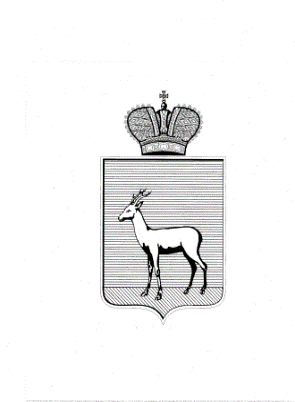 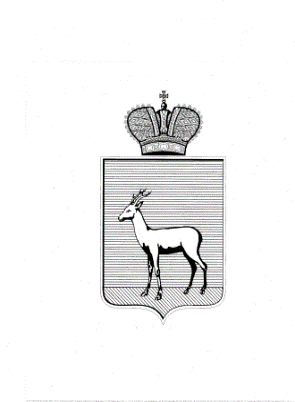 ДЕПАРТАМЕНТ ГРАДОСТРОИТЕЛЬСТВА	ГОРОДСКОГО ОКРУГА САМАРА	РАСПОРЯЖЕНИЕ______________________№______________________О внесении изменения в распоряжение Департамента градостроительства городского округа Самара от 07.02.2023 № РД-212«О разрешении Департаменту градостроительства городского                             округа Самара подготовки документации по планировке территории              (проекта межевания территории) в границах Новокуйбышевского шоссе,                  в границах земельных участков с кадастровыми номерами 63:01:0409001:505, 63:01:0409011:506 в Куйбышевском районе  городского округа СамараВ соответствии с Градостроительным кодексом Российской Федерации, Федеральным законом от 06.10.2003 № 131-ФЗ «Об общих принципах организации местного самоуправления в Российской Федерации», Уставом городского округа Самара Самарской области, в связи с исправлением технической ошибки:1. Внести изменение в распоряжение Департамента градостроительства городского округа Самара от 07.02.2023 № РД-212                                                          «О разрешении Департаменту градостроительства городского                             округа Самара подготовки документации по планировке территории              (проекта межевания территории) в границах Новокуйбышевского шоссе,                  в границах земельных участков с кадастровыми номерами 63:01:0409001:505, 63:01:0409011:506 в Куйбышевском районе  городского округа Самара»            (далее - распоряжение), изложив приложение № 2 в редакции согласно приложению к настоящему распоряжению.2. Управлению развития территорий Департамента градостроительства городского округа Самара в течение трех дней со дня принятия настоящего распоряжения обеспечить его официальное опубликование в газете «Самарская газета» и размещение на официальном сайте Администрации городского округа Самара в сети Интернет.3. Настоящее распоряжение вступает в силу со дня его официального опубликования.           4. Контроль за выполнением настоящего распоряжения возложить                         на заместителя руководителя Департамента градостроительства городского округа Самара Галахова И.Б.Руководитель Департамента                                                               В.Ю.Чернов                                   И.Б.Галахов242 44 60